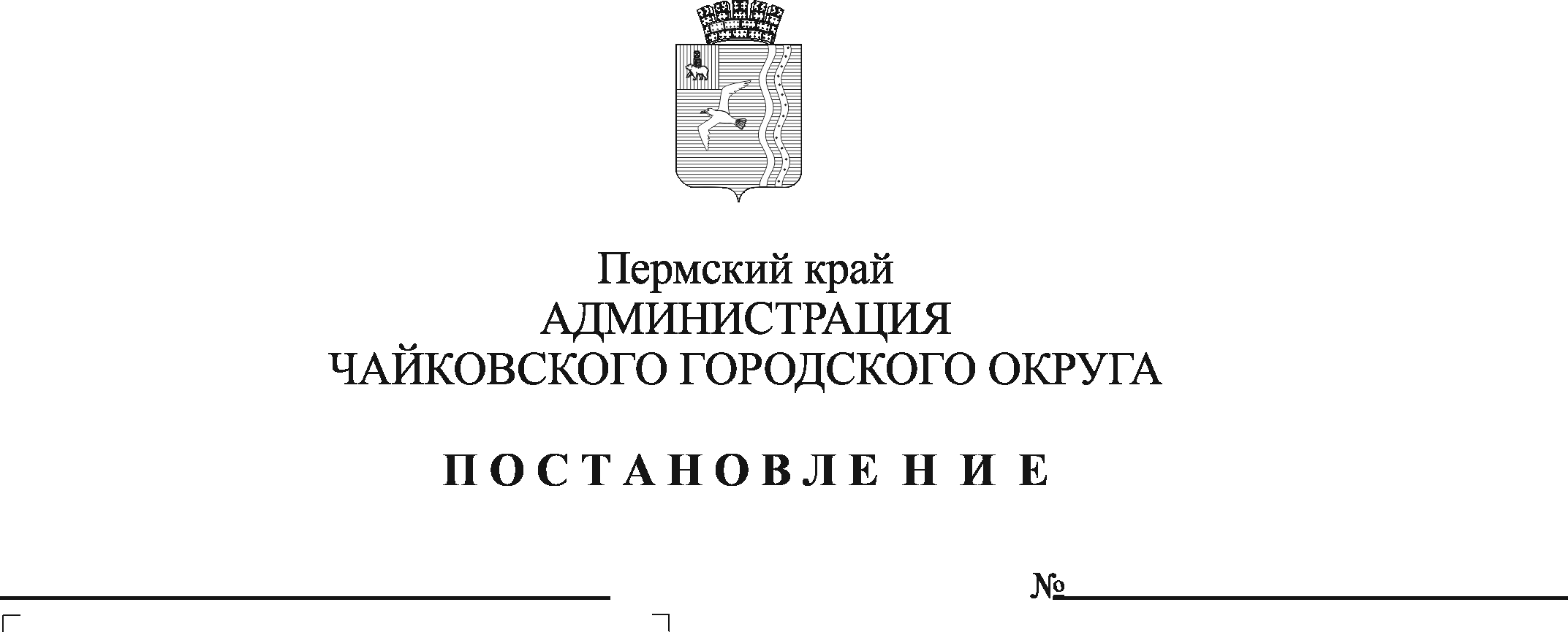 В соответствии с Федеральным законом от 6 октября 2003 г. № 131-ФЗ «Об общих принципах организации местного самоуправления в Российской Федерации», в целях реализации Федерального закона от 27 июля 2010 г. № 210-ФЗ «Об организации предоставления государственных и муниципальных услуг», на основании Устава Чайковского городского округа ПОСТАНОВЛЯЮ:Внести в перечень муниципальных услуг администрации Чайковского городского округа, утвержденный постановлением администрации Чайковского городского округа от 23 октября 2019 г. № 1722 (в редакции постановлений администрации Чайковского городского округа от 17.02.2020 г.  № 147, от 30.04.2020 г. № 453, от 25.05.2020 г. № 510, от 23.07.2020 г. № 669, от 15.09.2020 г. № 856, от 10.12.2020 г. № 1208, от 29.12.2020 г. № 1287, от 26.02.2021 г. № 170, от 19.04.2021 № 358), следующее изменение:позицию 47 изложить в новой редакции:Постановление опубликовать в муниципальной газете «Огни Камы» и разместить на официальном сайте администрации Чайковского городского округа.Постановление вступает в силу после официального опубликования.Глава городского округа – глава администрации Чайковского городского округа                                                   Ю.Г. Востриков47.Предоставление жилого помещения по договору социального найма